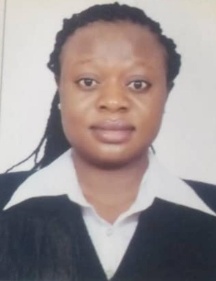 OPARA EMAIL: opera.383853@2freemail.com  		POST APPLIED FORSALES LADY.CAREER OBJECTIVE:Seeking a position as a Salesperson at a reputable Firm utilizing skills in marketing and sales to exceed the company’s sales goals effectivelyPERSONALSKILLS DETAILSKEY SKILLS AND COMPETENCIESAble to engage and speak to customers.Superb people and sales skills.Customer service experience in a retail environment.Knowledge and experience in using computer systems.Communicating effectively and professionally.Can work at a sustained pace and produce quality work.High energy levels.Physically fit and capable of repetitive bending, prolonged standing, twisting, stooping, squatting and climbing.Willing to take ownership of problems.Dependable and trustworthy.Willing to work late nights, overtime and weekends.Punctual and always on time for work.PERSONAL INFORMATION:Sex		:            FemaleDate of birth	:          25th September 1986Place of Birth	:          LagosNationality	:              :  	NigerianMarital status	:          singleReligion		:          ChristianLanguages	:	:          English – fluent (write speak &read)PASSPORT DETAILSDate of issue		:	29th March 2018Date of expiry		:	28th March 2023Place of issue		:	Festac, NigeriaVisa Status		:	long term visit VisaEDUCATION QUALIFICATION:Yaba College of technology (yabatec) 2009 – 2013Eko girls senior grammar school, okata. 2003 – 2009Faith Foundation Academy ( excellent customer service)PROFFESSIONAL EXPERIENCEMAMIKONYAN LEBANESE ARMENIAN RESTAURANT BURJUMAN DUBAI, UAE.KITCHEN HELPER/ STEWARDSept 2017 till date2013-2017JUMBO VENTURES LIMITEDSALES LADYDuties;Responsible for ensuring that each customer receives the best service possible, and for assisting in the execution of all store initiatives that contribute to generating sales.Responding quickly and resourcefully to customer requests or concerns.Using suggestive selling techniques to increase sales.Giving information to customers about products. Up selling and making recommendations to customers.Serving multiple customers in a short period of time.Carrying out re-merchandising, display, price markdowns duties.Accurately completing cash register transactions.Receiving store deliveries.Representing the store in a professional and positive manner.Creating and maintaining long-term relationships with regular customers.Assisting in all store administrative tasks.Taking care of the customers’ needs while following company procedures.Executing marketing and visual merchandising initiatives.Occasionally opening and closing the store.Organizing the display of merchandise.Assisting customers with choices by providing them with information about products.Participating in physical inventory counts.Adhering to all store retail policies and procedures.HOBBIES:Reading, cooking, Travelling, meeting and making friends.REFRENCES:Available upon requestDECLARATION:I hereby declare that the above information is true and correct to the best of my knowledge and believe  Prepared food based on health codes and quality standards.Stored food safely to prevent spoiling.Identified and reported any safety concerns to management.Maintained kitchen clean and removed garbage at regular intervals.Moved food products to and fro from kitchen and storage areas.Maintained kitchen equipment and reported any maintenance and repair related issues to Manager.Washing and sanitizing the plates and cutleries in the kitchenArranging the plates and cooking utensils 